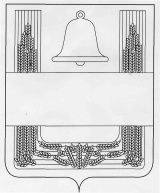 ЛИПЕЦКАЯ ОБЛАСТЬПОСТАНОВЛЕНИЕ АДМИНИСТРАЦИИ ХЛЕВЕНСКОГО МУНИЦИПАЛЬНОГО РАЙОНА__12.02.2018года _______с.Хлевное                                            _№77__        В соответствии со статьями 8, 56, 57 Градостроительного кодекса Российской Федерации, во исполнение Постановления Правительства Российской Федерации от 09.06.2006 № 363 "Об информационном обеспечении градостроительной деятельности", Приказом Минэкономразвития Российской Федерации от 26.02.2007 № 57 "Об утверждении Методики определения размера платы за предоставление сведений, содержащихся в информационной системе обеспечения градостроительной деятельности", руководствуясь Федеральным законом от 06.10.2003 № 131-ФЗ "Об общих принципах организации местного самоуправления в Российской Федерации", администрация Хлевенского муниципального района:ПОСТАНОВЛЯЕТ:1. Утвердить расчет размера платы за предоставление копии одного документа и сведений, содержащихся в информационной системе обеспечения градостроительной деятельности (далее - ИСОГД) (Приложение №1).2. Установить реквизиты для перечисления платы за предоставление сведений, содержащихся в ИСОГД (Приложение №2).3. Настоящее постановление вступает в силу с момента опубликования в районной газете "Донские вести" и подлежит размещению на официальном сайте администрации Хлевенского района.Глава администрации района                                                        М.А. Лисов Швалова Е.А.2-11-46Приложение №1 к постановлению администрации Хлевенского муниципального района Липецкой области от 12.02.2018года №77РАСЧЕТ РАЗМЕРА ПЛАТЫ ЗА ПРЕДОСТАВЛЕНИЕ КОПИИ ОДНОГО ДОКУМЕНТА И СВЕДЕНИЙ, СОДЕРЖАЩИХСЯ В ИСОГДРасчет составлен на основании Приказа Министерства экономического развития и торговли РФ от 26.02.2007 №57 "Об утверждении Методики определения размера платы за предоставление сведений, содержащихся в информационной системе обеспечения градостроительной деятельности".Расчетные размеры платы за предоставление сведений определяются по следующим формулам:Пд = Рп / (10 x Кр + Кд)Пр = Пд x 10Пд - расчетный размер платы за предоставление копии одного документа, содержащегося в ИСОГД;Пр - расчетный размер платы за предоставление сведений, содержащихся в одном разделе ИСОГД;Рп - расходы Хлевенского муниципального района на 2018 год, направляемые на финансирование ведения ИСОГД (расходы отсутствуют);Кр - количество фактов предоставления сведений, содержащихся в одном разделе ИСОГД, осуществленных за плату за 2017 год (факты предоставления сведений отсутствуют);Кд - количество фактов предоставления копии одного документа, содержащегося в ИСОГД, осуществленных за плату за 2017 год (факты предоставления сведений отсутствуют);10 - постоянный коэффициент, равный отношению максимальных размеров платы за предоставление сведений, установленных п.2 Постановления Правительства РФ от 09.06.2006 №363 "Об информационном обеспечении градостроительной деятельности".Так как расходы бюджета Хлевенского муниципального района на 2017 год, направляемые на финансирование ведения ИСОГД, отсутствуют (Рп), используем оценку объема (Рпо) на основе следующей формулы:Рпо = Бр x Чс / ЧаБр - расходы местного бюджета на планируемый год, установленные в целях обеспечения функционирования администрации Хлевенского муниципального района (код функциональной классификации расходов бюджетов РФ - 0104) - 22 353,6 тыс. руб.;Чс - численность сотрудников на планируемый год, установленная в целях обеспечения функционирования ИСОГД - 1 человек;Ча - общая численность сотрудников администрации Хлевенского муниципального района на 2017 год - 37 человек.Рпо = 22 353,6 x 1 / 37 = 604,2 тыс. руб.Предоставление сведений ИСОГД в 2017 году не осуществлялось, количество фактов предоставления сведений, содержащихся в одном разделе, и копий документов, содержащихся в ИСОГД, становится равным нулю.Пд = Рпо/(10 х Кр + Кд) = 604,2/(10 х 0 +0) = 604,2/0 Так как определение размера платы за предоставление сведений из ИСОГД становится невозможным, в качестве расчетных размеров принимаются максимальные размеры платы в соответствии с Постановлением Правительства Российской Федерации от 09.06.2006 № 363 "Об информационном обеспечении градостроительной деятельности":- за предоставление копии одного документа, содержащегося в информационной системе градостроительной деятельности, - 100 рублей;- за предоставление сведений, содержащихся в одном разделе информационной системы градостроительной деятельности, - 1000 рублей.Приложение №2 к постановлению администрации Хлевенского муниципального района Липецкой области от 12.02.2018 года №77РЕКВИЗИТЫ ПЕРЕЧИСЛЕНИЯ ПЛАТЫ ЗА ПРЕДОСТАВЛЕНИЕ СВЕДЕНИЙ, СОДЕРЖАЩИХСЯ В ИСОГДОплата за предоставление сведений, содержащихся в ИСОГД, осуществляется через банк и иную кредитную организацию и зачисляется в доход бюджета администрации Хлевенского муниципального района по следующим реквизитам:Наименование получателя платежа: УФК по Липецкой области (администрация Хлевенского муниципального района Липецкой области Российской Федерации, лицевой счет 04463007190)ИНН 4817001418КПК 481701001Номер счета получателя платежа: 40101810200000010006Наименование банка: отделение Липецк г.ЛипецкБИК: 044206001Код бюджетной классификации: 702 115 02050 050000 140Код ОКТМО: 42652000Наименование платежа: Плата за сведения из ИСОГД по заявлению вх. № отОб установлении размера платы за предоставление сведений, содержащихся в информационной системе обеспечения градостроительной деятельности